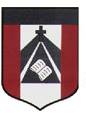 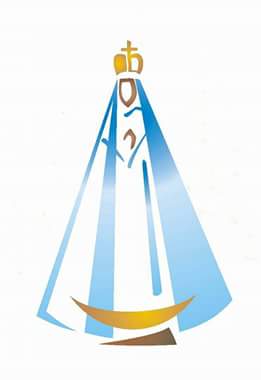 INSTITUTO PARROQUIAL NUESTRA SEÑORA DEL VALLEDOCENTE: NADIA MONTESESPACIOS CURRICULARES:LENGUA CIENCIAS SOCIALESCIUDADANÍA Y PARTICIPACIÓNCATEQUESISCRITERIOS A TENER EN CUENTA:Realizar los trabajos con prolijidad y orden. Estimados chicos: Dada la disposición del gobierno nacional de suspender el dictado de clase hasta el 31 de marzo, les informo que el procedimiento para garantizar la continuidad del proceso de enseñanza- aprendizaje será por la página oficial del colegio.  A continuación les adjunto el horario semanal, la idea es organizar las actividades en base a la carga horaria de cada día. Plazo de entrega de las actividades: Lunes, 30 de marzo. La idea es que vayan copiando las actividades en sus carpetas, las resuelvan y envíen  fotos de sus carpetas con las consignas resueltas. Ante cualquier confusión o dificultad, no duden en consultar vía email.Las actividades  se deben enviar al email: nmontes@institutonsvallecba.edu.arCRONOGRAMA DE ACTIVIDADES DE 6TO “A”CRONOGRAMA DE ACTIVIDADES DE 6TO “B”ORGANIZACIÓN DE ACTIVIDADES POR DÍA PARA 6TO “A” ESPACIO: CATEQUESIS:  La semana pasada comenzamos a trabajar con el título “Todos tenemos una misión” y en grupo leyeron diversas noticias. Luego debían responder  ¿De qué trata la noticia? ¿Quiénes participaron? ¿Qué opina el entorno social del protagonista sobre estos gestos? ¿Pueden identificar alguna misión en el texto leído? ¿Cuál será la misión que se lleva a cabo? Momento reflexivo: ¿Qué enseñanza pueden extraer de la noticia leída? ¿Por qué Jesús  habrá llamado a misionar a estas personas? En esta clase vamos a empezar a trabajar con el libro Pelegrinos 6. Analizar el título de la página 9 “Yo los envío” ¿A quién hace referencia? ¿Quién dirá este mensaje? ¿A quién/es esta destinado? ¿Cuál será la misión? ¿Qué implica estar en una misión? Momento de reflexión individualTrabajá en la página 10 del libro Respondé ¿Alguien más siente una vocación similar a Laura? ¿Qué otras vocaciones existen? Leé  el pie de página Comenzá a trabajar en la página 11 Por último realizá el punto 4 de dicha página. TAREA: En casa, en lugar tranquilo y junto con las persona que elijas, resolvé la página 12 del libro. MARTES: ESPACIO: CIENCIAS SOCIALESSe colocará como título “TÉCNICAS DE ESTUDIO”Recordá ¿Qué son y para qué sirven las técnicas de estudio?Nombramos algunas que conocemos y empleamos a la hora de estudiar:Subrayado de ideas principalesSeñalar párrafos y subtitularResumenCuadros o esquemasEn la carpeta:  Un resumen es un texto abreviado que se construye a través del subrayado de ideas principales.  Resumir es transformar un texto produciendo  otro sin interpretación crítica, manteniendo la secuencia de las ideas más significativas e incorporando las ideas secundarias que sean necesarias para su mejor comprensión. Para unir las ideas, pueden necesitar conectores como entonces, después, sin embargo, etc.   La síntesis es un nuevo texto que se construye sobre un tema determinado, donde se expresan los conceptos más significativos, extraídos de las ideas principales del texto trabajado, con un lenguaje y un estilo personal.Trabajá leyendo el siguiente material y subrayando las ideas que te parecen importantes.Buscar y escribir la diferencia entre puntos cardinales y coordenadas geográficas.Definir los conceptos de meridianos y paralelos en relación con latitud y longitud.LENGUA:La semana pasada habíamos comenzado a trabajar con el libro con las páginas 6, 7 y 8 “Los hilos del destino” Ahora deberán  construirá un esquema o cuadro con la información de las páginas 10 y 11 (definición de cuento tradicional, partes, núcleos narrativos y las relaciones entre las acciones principales). “LAS RELACIONES ENTRE LAS ACCIONES” Leé el cuento de las páginas 12 y 13 del libro.  En base al cuento recién leído, completa el siguiente cuadro:Identificá los núcleos narrativos del cuento y escribilos. Realizá el punto 2 de la página 13. MIÉRCOLES: LENGUA                                  TEXTOS EXPOSITIVOSLeé los  siguientes titulares¿Qué información brindan estos titulares? Si tuvieran que agregar alguna imagen para cada titular ¿Cuál sería? ¿Dónde encontrarías estos textos? ¿Qué conocimientos creen que debe tener sus autores? Trabajamos con el libro: Realizá la actividad 1 de la página 14 del libro. Resolvé los puntos a, b, 3, de la página 15 del libro. Los puntos a y b de la página 16. JUEVES CATEQUESIS  Se colocará como título: Jesús nos llama y nosotros respondemosTrabajamos en la página 13 del libro. Al momento de leer el apartado “Para guardar en el corazón” ¿Qué significado tiene el término “ser nosotros mismos”? ¿Cuándo sienten que son ustedes mismos y cuándo no en su vida cotidiana? ¿Con quiénes se sienten así? ¿Qué sienten cuando son ustedes mismo? VIERNES: CIENCIAS SOCIALESSe colocará como título: AMÉRICA EN EL MUNDOEn tu carpeta escribí en cuadros todo lo que sabes de América (qué es-dónde está-quiénes la forman-cómo es- etc.). Podes usar palabras claves-frases-dibujos. En un Planisferio, diferenciar y pintar los diferentes continentes, marcar el meridiano de Greenwich y el paralelo del Ecuador. Ponerle nombre a los océanos. CONSEJO!!! TENÉ PRESENTE QUE EL ECUADOR DIVIDE LA TIERRA EN NORTE Y SUR Y EL MERIDIANO DE GREENWICH, EN ESTE Y OESTE. LENGUA: Reglas ortográficas Resolvé las fichas 7 y 8 de la página 164. Resolvé las fichas 15 y 16 de la página 168. MUCHA SUERTE¡ CUALQUIER DUDA QUE SURJA NO DUDES  EN CONSULTAR.  SEÑO NADIA. ORGANIZACIÓN DE ACTIVIDADES POR DÍA PARA 6TO “B” (SEGÚN LA CARGA HORARIA). DÍA: LUNES:ESPACIO: CATEQUESISLa semana pasada comenzamos a trabajar con el título “Todos tenemos una misión” y en grupo leyeron diversas noticias. Luego debían responder  ¿De qué trata la noticia? ¿Quiénes participaron? ¿Qué opina el entorno social del protagonista sobre estos gestos? ¿Pueden identificar alguna misión en el texto leído? ¿Cuál será la misión que se lleva a cabo? Momento reflexivo: ¿Qué enseñanza pueden extraer de la noticia leída? ¿Por qué Jesús  habrá llamado a misionar a estas personas? En esta clase vamos a empezar a trabajar con el libro Pelegrinos 6. Analizar el título de la página 9 “Yo los envío” ¿A quién hace referencia? ¿Quién dirá este mensaje? ¿A quién/es esta destinado? ¿Cuál será la misión? ¿Qué implica estar en una misión? Momento de reflexión individualTrabajá en la página 10 del libro Respondé ¿Alguien más siente una vocación similar a Laura? ¿Qué otras vocaciones existen? Leé  el pie de página Comenzá a trabajar en la página 11 Por último realizá el punto 4 de dicha página. TAREA: En casa, en lugar tranquilo y junto con las persona que elijas, resolvé la página 12 del libro. LUNES: CIENCIAS SOCIALESSe colocará como título “TÉCNICAS DE ESTUDIO”Recordá ¿Qué son y para qué sirven las técnicas de estudio?Nombramos algunas que conocemos y empleamos a la hora de estudiar:Subrayado de ideas principalesSeñalar párrafos y subtitularResumenCuadros o esquemasEn la carpeta:  Un resumen es un texto abreviado que se construye a través del subrayado de ideas principales.  Resumir es transformar un texto produciendo  otro sin interpretación crítica, manteniendo la secuencia de las ideas más significativas e incorporando las ideas secundarias que sean necesarias para su mejor comprensión. Para unir las ideas, pueden necesitar conectores como entonces, después, sin embargo, etc.   La síntesis es un nuevo texto que se construye sobre un tema determinado, donde se expresan los conceptos más significativos, extraídos de las ideas principales del texto trabajado, con un lenguaje y un estilo personal.Trabajá leyendo el siguiente material y subrayando las ideas que te parecen importantes.Buscar y escribir la diferencia entre puntos cardinales y coordenadas geográficas.Definir los conceptos de meridianos y paralelos en relación con latitud y longitud.LUNES: LENGUA Observá las imágenes de las páginas 6,7 y 8 y se imaginen de que puede tratar la historia. Realizamos la lectura compartida de “Los hilos del destino”.Resolvé los puntos 2, 3,4, 5, 6 y 7 de la página 9 del libro de lengua. Construí un esquema o cuadro con la información de las páginas 10 y 11 (definición de cuento tradicional, partes, núcleos narrativos y las relaciones entre las acciones principales). MIÉRCOLES: LENGUA “LAS RELACIONES ENTRE LAS ACCIONES” Leé el cuento de las páginas 12 y 13 del libro.  En base al cuento recién leído, completa el siguiente cuadro:Identificá los núcleos narrativos del cuento y escribilos. Realizá el punto 2 de la página 13. JUEVES: LENGUA                                   TEXTOS EXPOSITIVOSLeé los  siguientes titulares¿Qué información brindan estos titulares? Si tuvieran que agregar alguna imagen para cada titular ¿Cuál sería? ¿Dónde encontrarías estos textos? ¿Qué conocimientos creen que debe tener sus autores? Trabajamos con el libro: Realizá la actividad 1 de la página 14 del libro. Resolvé los puntos a, b, 3, de la página 15 del libro. Los puntos a y b de la página 16. JUEVES: CATEQUESISSe colocará como título: Jesús nos llama y nosotros respondemosTrabajamos en la página 13 del libro. Al momento de leer el apartado “Para guardar en el corazón” ¿Qué significado tiene el término “ser nosotros mismos”? ¿Cuándo sienten que son ustedes mismos y cuándo no en su vida cotidiana? ¿Con quiénes se sienten así? ¿Qué sienten cuando son ustedes mismo? JUEVES: CIENCIAS SOCIALESSe colocará como título: AMÉRICA EN EL MUNDOEn tu carpeta escribí en cuadros todo lo que sabes de América (qué es-dónde está-quiénes la forman-cómo es- etc.). Podes usar palabras claves-frases-dibujos. En un Planisferio, diferenciar y pintar los diferentes continentes, marcar el meridiano de Greenwich y el paralelo del Ecuador. Ponerle nombre a los océanos. CONSEJO!!! TENÉ PRESENTE QUE EL ECUADOR DIVIDE LA TIERRA EN NORTE Y SUR Y EL MERIDIANO DE GREENWICH, EN ESTE Y OESTE.MUCHA SUERTE¡ CUALQUIER DUDA QUE SURJA NO DUDES  EN CONSULTAR.  SEÑO NADIA. LUNES MARTESMIÉRCOLES JUEVESVIERNES1Catequesis Ciencias Sociales Ciencias NaturalesCatequesis Inglés 2Computación Inglés Matemática Plástica Inglés 3Matemática Lengua Educación física Matemática Ciencias sociales 4Matemática Música Lengua Matemática Lengua 5Ciencias Naturales Lengua Lengua Tecnología Ciudadanía LUNESMARTESMIÉRCOLESJUEVESVIERNES1Computación Inglés Lengua Lengua Matemática 2Ciencias SocialesMatemática Lengua Catequesis Matemática 3Catequesis Música Plástica Ciencias Sociales Inglés 4Lengua Matemática Ciencias Naturales Educación física Inglés5Lengua Tecnología Matemática Ciudadanía Ciencias Naturales Las coordenadas geográficas   Los puntos cardinales permiten señalar una posición relativa. Si bien esta manera de posicionarse es útil en algunos casos, no sirve para saber exactamente en qué lugares de la superficie terrestre se encuentra un objeto. Por ejemplo, si un barco navega y su tripulación quiere informar en qué posición se encuentra, informar la posición relativa de la embarcación no resultaría de mucha utilidad. Si en capital informara que se encuentra “al norte de Australia”, sería difícil encontrar la nave, porque muchos puntos de la superficie terrestre alejados entre sí responden a esa descripción.  Las coordenadas geográficas, en cambio, permiten señalar la posición absoluta o exacta de un barco, una persona u otro objeto. Este sistema está compuesto por una red de líneas curvas imaginarias que cubren toda la superficie terrestre. Las líneas que van de Norte a Sur se llaman meridianos, y las que van de Este a Oeste, paralelos.  Los paralelos son planos circulares imaginarios que atraviesan el eje de la Tierra en forma perpendicular (formando un ángulo de 90°) y son paralelos entre sí; se utilizan para indicar la latitud. Todos tienen diferente extensión. El Ecuador es el más extenso y divide la Tierra en dos partes iguales llamadas hemisferios; el Norte y el Sur. Por convención, se estableció el Ecuador paralelo de origen o referencia. Los demás paralelos se reducen a medida que se acercan a los polos, hasta convertirse en un punto.  Los meridianos, por su parte, son planos semicirculares imaginarios que contienen el eje terrestre, se los usa para medir la longitud. A diferencia de los paralelos, todos los meridianos tienen la misma extensión y se unen en los polos. Cada uno de los meridianos forma una circunferencia con su antimeridiano correspondiente opuesto, y así divide a la Tierra en dos partes iguales. Por eso resultó más complejo decidir cuál sería el meridiano de origen o referencia. Durante muchos años, cada país utilizó un meridiano de origen que pasaba por algún punto de su territorio, pero esto dificultaba la ubicación exacta de un objeto. En 1884, por convención internacional, se llegó a un acuerdo y se adoptó como meridiano de origen el que pasa por la localidad de Greenwich. Este meridiano divide la Tierra en dos hemisferios: el Occidente (Oeste) y el Oriente (Este).                                                   Sociedades y territorios. Ciencias Sociales para pensar. Ed.KapeluzMarco Desarrollo Desenlace Las coordenadas geográficas   Los puntos cardinales permiten señalar una posición relativa. Si bien esta manera de posicionarse es útil en algunos casos, no sirve para saber exactamente en qué lugares de la superficie terrestre se encuentra un objeto. Por ejemplo, si un barco navega y su tripulación quiere informar en qué posición se encuentra, informar la posición relativa de la embarcación no resultaría de mucha utilidad. Si en capital informara que se encuentra “al norte de Australia”, sería difícil encontrar la nave, porque muchos puntos de la superficie terrestre alejados entre sí responden a esa descripción.  Las coordenadas geográficas, en cambio, permiten señalar la posición absoluta o exacta de un barco, una persona u otro objeto. Este sistema está compuesto por una red de líneas curvas imaginarias que cubren toda la superficie terrestre. Las líneas que van de Norte a Sur se llaman meridianos, y las que van de Este a Oeste, paralelos.  Los paralelos son planos circulares imaginarios que atraviesan el eje de la Tierra en forma perpendicular (formando un ángulo de 90°) y son paralelos entre sí; se utilizan para indicar la latitud. Todos tienen diferente extensión. El Ecuador es el más extenso y divide la Tierra en dos partes iguales llamadas hemisferios; el Norte y el Sur. Por convención, se estableció el Ecuador paralelo de origen o referencia. Los demás paralelos se reducen a medida que se acercan a los polos, hasta convertirse en un punto.  Los meridianos, por su parte, son planos semicirculares imaginarios que contienen el eje terrestre, se los usa para medir la longitud. A diferencia de los paralelos, todos los meridianos tienen la misma extensión y se unen en los polos. Cada uno de los meridianos forma una circunferencia con su antimeridiano correspondiente opuesto, y así divide a la Tierra en dos partes iguales. Por eso resultó más complejo decidir cuál sería el meridiano de origen o referencia. Durante muchos años, cada país utilizó un meridiano de origen que pasaba por algún punto de su territorio, pero esto dificultaba la ubicación exacta de un objeto. En 1884, por convención internacional, se llegó a un acuerdo y se adoptó como meridiano de origen el que pasa por la localidad de Greenwich. Este meridiano divide la Tierra en dos hemisferios: el Occidente (Oeste) y el Oriente (Este).                                                   Sociedades y territorios. Ciencias Sociales para pensar. Ed.KapeluzMarco Desarrollo Desenlace 